Домашняя контрольная работа по теме«Пропорция. Пропорциональные зависимости. Масштаб. Круговые диаграммы»6 классКакие из чисел являются средними членами пропорции :	    а) 3 и 25; 		б) 3 и 15; 		в) 5 и 15; 		г) 5 и 25?Укажите верную пропорцию:	а) 3 : 8 = 6 : 24;		б) 3 : 8 = 6 : 16;в) 3 : 8 = 9 : 16;		г) 3 : 8 = 15 : 10.Составьте пропорцию, если известно, что крайние члены равны 7 и 9, а средние члены равны 21 и 3.Расстояние между двумя посёлками на карте равно 5,3 см. Найдите расстояние между этими посёлками на местности, если масштаб карты 1 : 400 000.Найдите неизвестный член пропорции  .Отрезок длиной 6 м разделили на части, длины которых пропорциональны числам 1 и 4. Найдите длины этих отрезков.При ежедневном расходе 3,6 т угля имеющихся запасов хватит на 45 дней. На сколько дней хватит запасов, если ежедневно расходовать на 0,9 т больше? Решите задачу с помощью пропорции.Постройте круговую диаграмму по следующим данным: здоровье человека на 50 % зависит от образа жизни, на 20 % – от наследственности, на 20 % – от окружающей среды и на 10 % – от здравоохранения.Чему равно отношение x к y, если известно, что ? Замените полученное отношение равным отношением взаимно простых чисел.Для трёх групп детского сада получили 30 наборов конструкторов и распределили их пропорционально количеству детей в этих группах. Сколько наборов получила каждая группа, если в 1-ой группе 20 детей, во 2-ой – 30 детей, в 3-ей – 25 детей?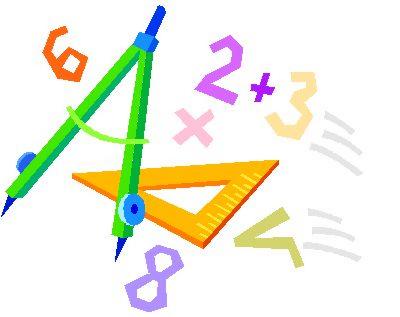 